Заполни таблицу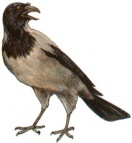 Помоги вороне найти дорогу в лабиринте. Нарисуй её путь цветным карандашом или фломастером. 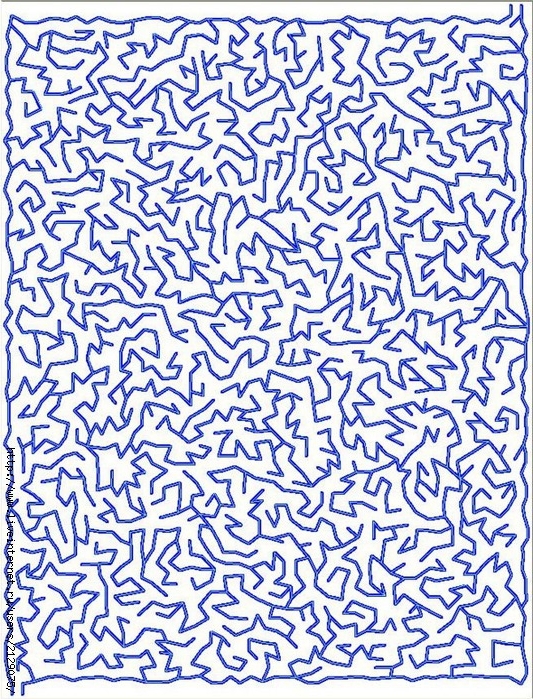 Напиши, как называются морские обитатели. Перерисуй чертежи на цветную бумагу и сделай животных. Сфотографируй.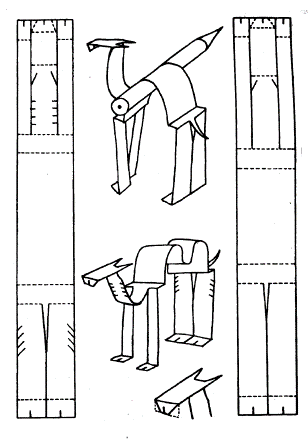 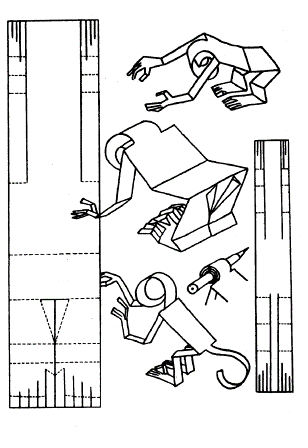 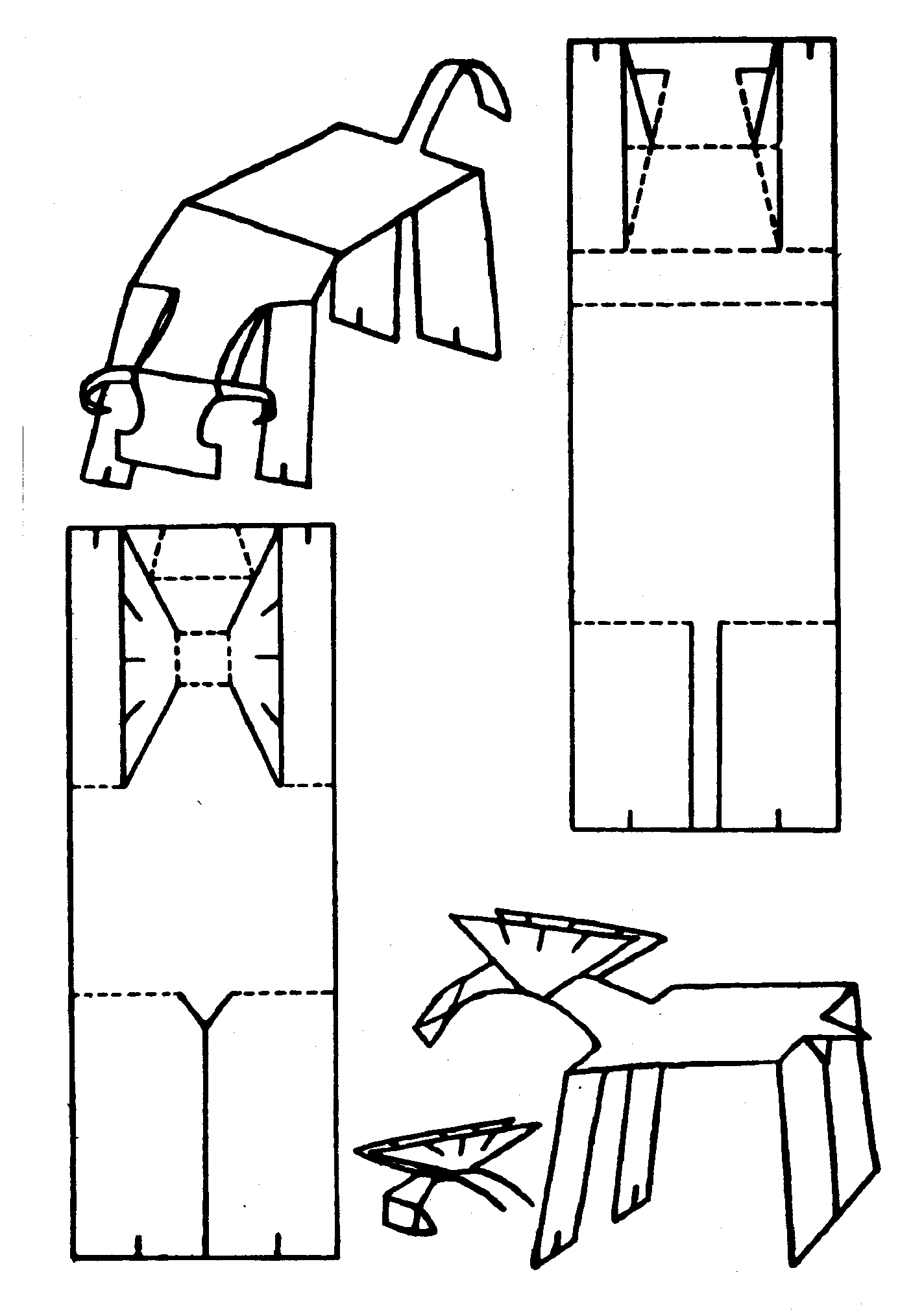 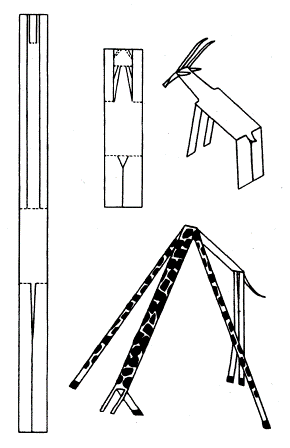 Задание: заполни таблицуАнкетаКакому городу принадлежит герб? Подпиши.Заполни таблицуЗаполни таблицуЗаполни таблицуЗаполни таблицуЗаполни таблицуКТО?ЧТО ДЕЛАЕТ?ПАРИКМАХЕРПОВАРПРОДАВЕЦПОЖАРНЫЙВРАЧСТРОИТЕЛЬПОЛИЦЕЙСКИЙХУДОЖНИКУЧИТЕЛЬПОРТНОЙОХРАННИКБИБЛИОТЕКАРЬВОСПИТАТЕЛЬВЕТЕРИНАРВОДИТЕЛЬСоставь и запиши предложения о профессияхСоставь и запиши предложения о профессияхСоставь и запиши предложения о профессиях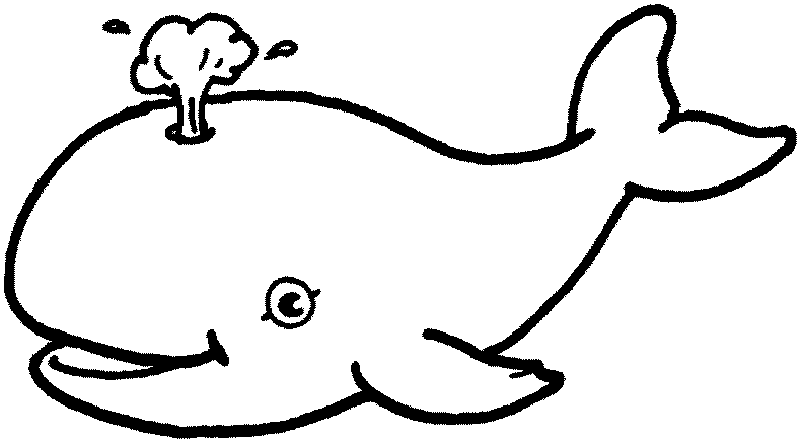 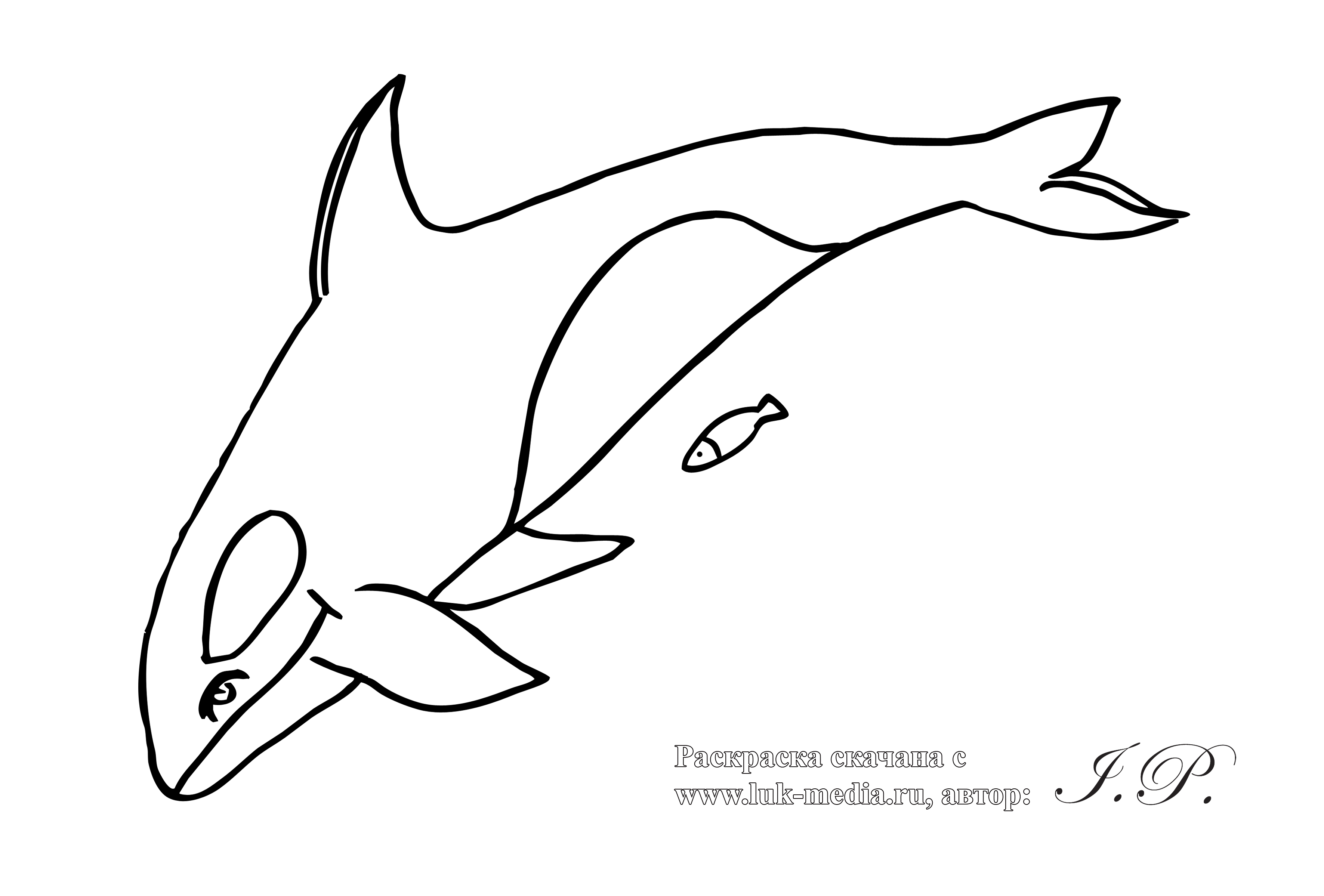 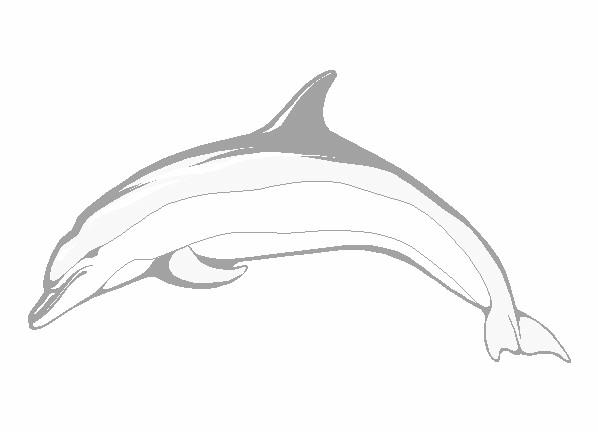 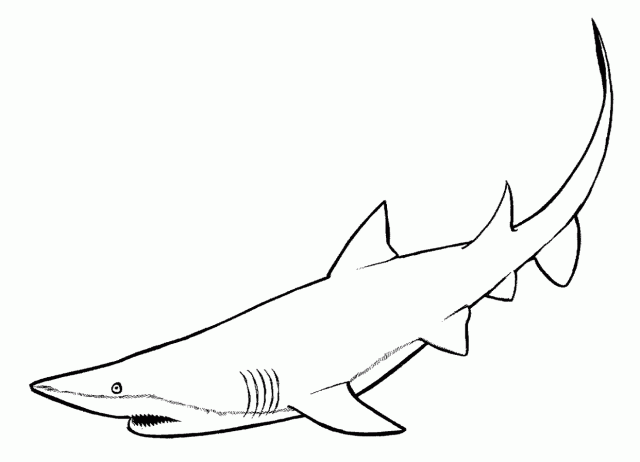 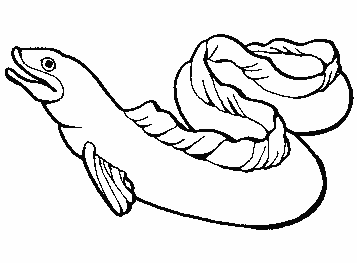 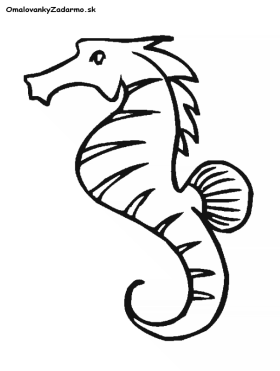 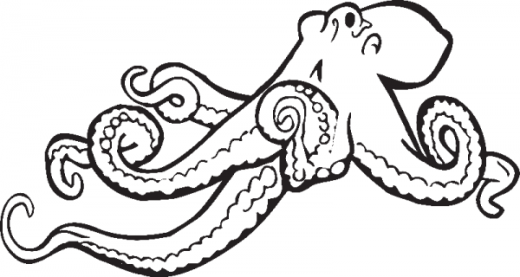 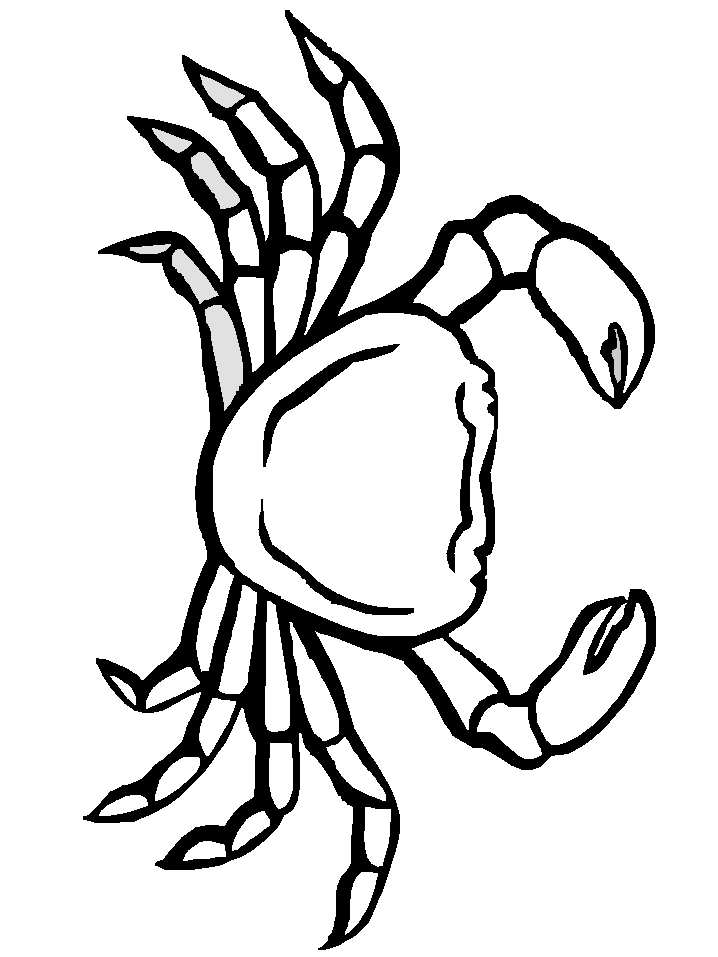 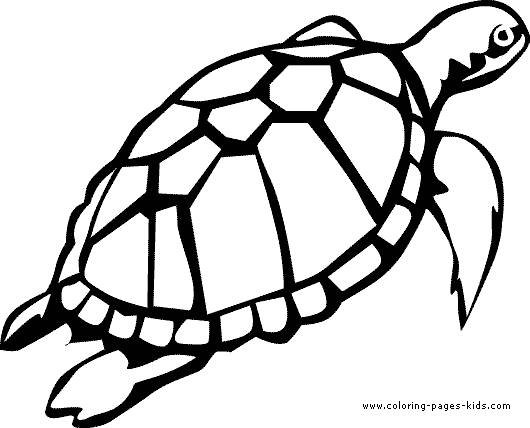 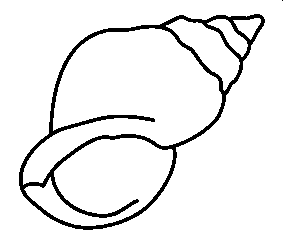 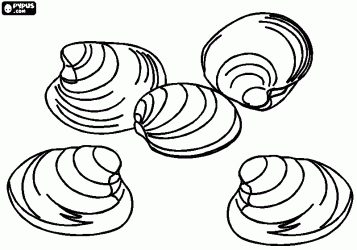 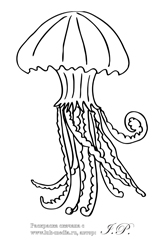 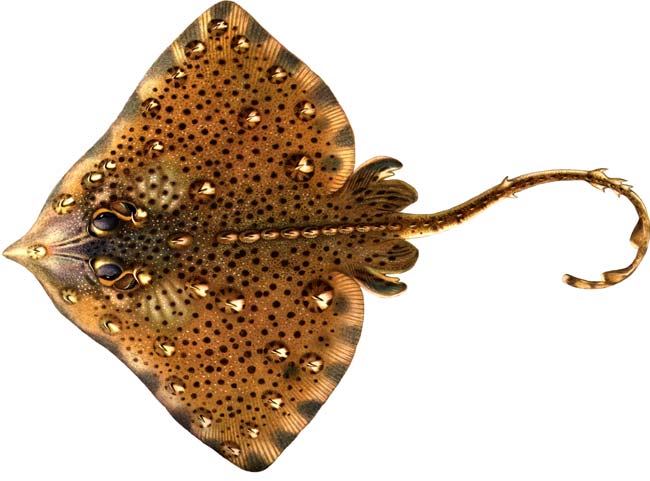 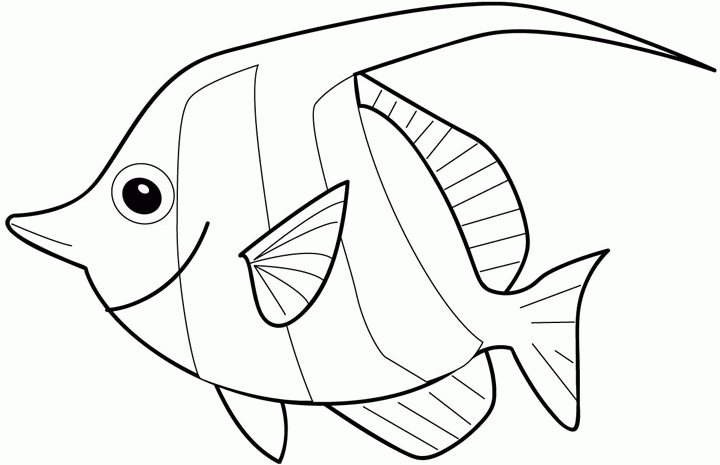 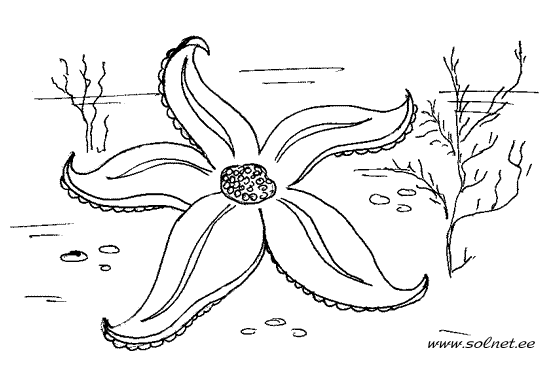 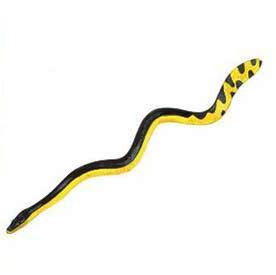 Вопрос к словуКакая часть речивчераонихорошийработаработатьсемьвсегдавыкнигасамолётсправанашучитьстарыйтысячабыстрогорячоеёдевятнадцатыйвверхсегоднявоздухлистьядедушказолотойидтиобвеститретийвосемьвнизонослевапомогатьтвойдолговесёлыйсемнадцатыйвосемьсотмедленномойНапиши своё имя и фамилиюНапиши сколько тебе летКакие каникулы недавно закончились?Напиши где ты был/а в каникулы?Напиши с кем ты провёл/а каникулы?Что интересного ты видел/а?Что интересного ты делал/а?Что больше всего понравилось?Какой день ты хочешь (вернуть) повторить?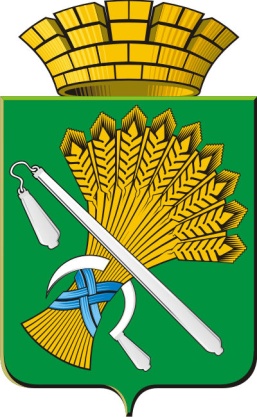 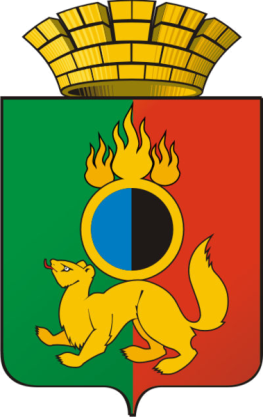 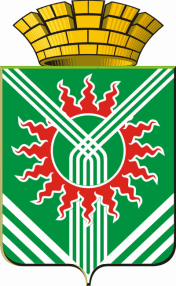 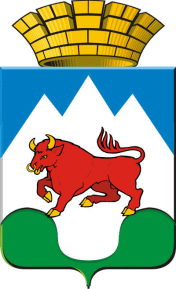 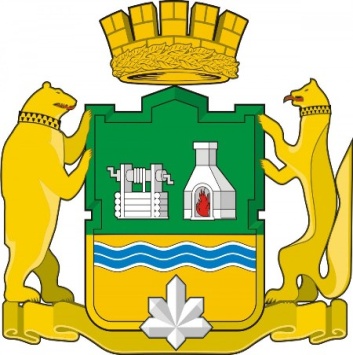 ЗИМНИЕ ВИДЫ СПОРТАЛЕТНИЕ ВИДЫ СПОРТА1.2.3.4.5.6.7.8.9.10.1.2.3.4.5.6.7.8.9.10.ДИКИЕ ЖИВОТНЫЕДОМАШНИЕ ЖИВОТНЫЕПТИЦЫ1.2.3.4.5.6.7.8.9.10.1.2.3.4.5.6.7.8.9.10.1.2.3.4.5.6.7.8.9.10.ДЕРЕВЬЯЯГОДЫГРИБЫРАСТЕНИЯ1.2.3.4.5.6.7.8.9.10.1.2.3.4.5.6.7.8.9.10.1.2.3.4.5.6.7.8.9.10.1.2.3.4.5.6.7.8.9.10.ОВОЩИФРУКТЫНАСЕКОМЫЕРЫБЫ1.2.3.4.5.6.7.8.9.10.1.2.3.4.5.6.7.8.9.10.1.2.3.4.5.6.7.8.9.10.1.2.3.4.5.6.7.8.9.10.МЕСТОИМЕНИЕНАРЕЧИЕГЛАГОЛПРИЛАГАТЕЛЬНОЕ1.2.3.4.5.6.7.8.9.10.1.2.3.4.5.6.7.8.9.10.1.2.3.4.5.6.7.8.9.10.1.2.3.4.5.6.7.8.9.10.Соедини слова по смыслу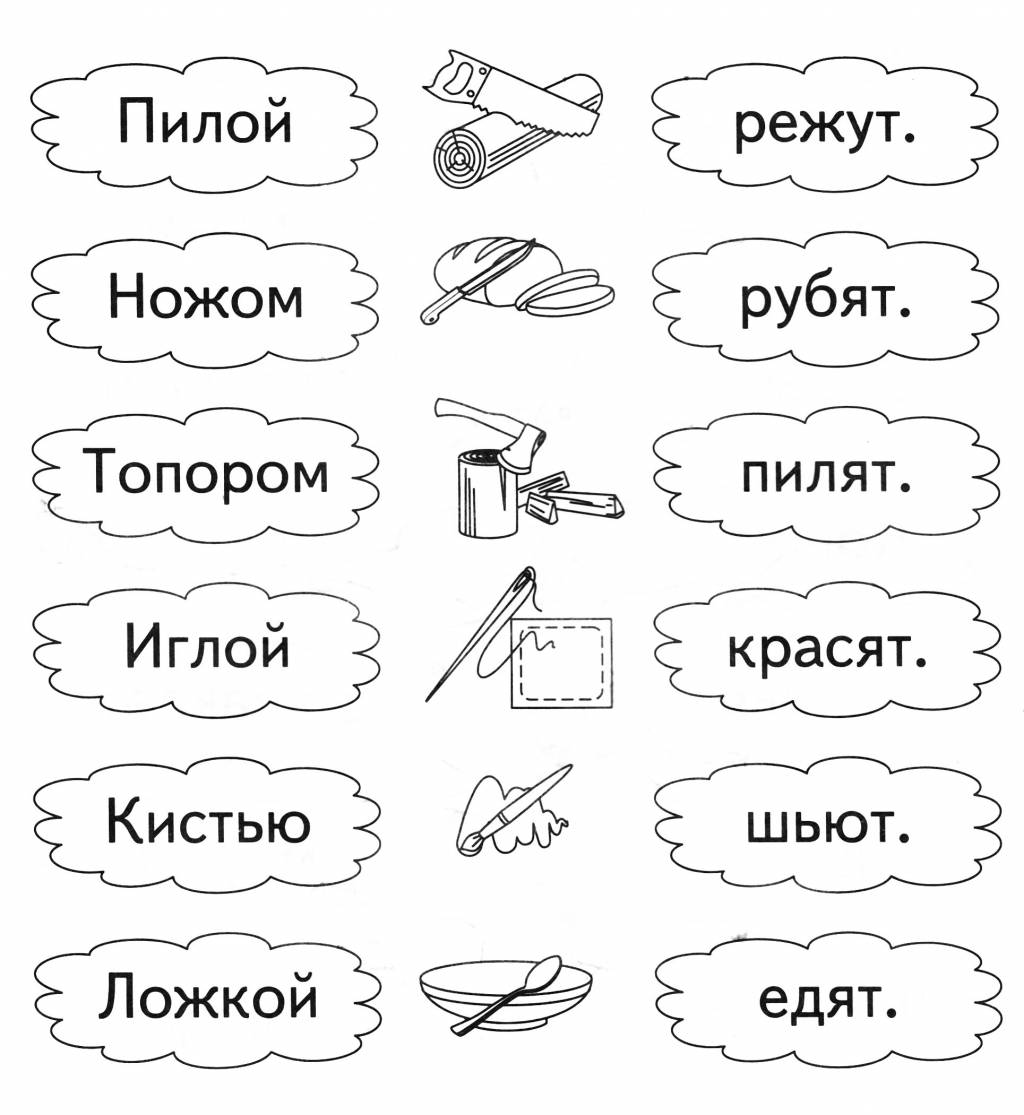 Напиши свои примерыСоедини слова по смыслуСоедини слова по смыслуСоедини слова по смыслуСоедини слова по смыслуСоедини слова по смыслуСоедини слова по смыслуСоедини слова по смыслуСоедини слова по смыслу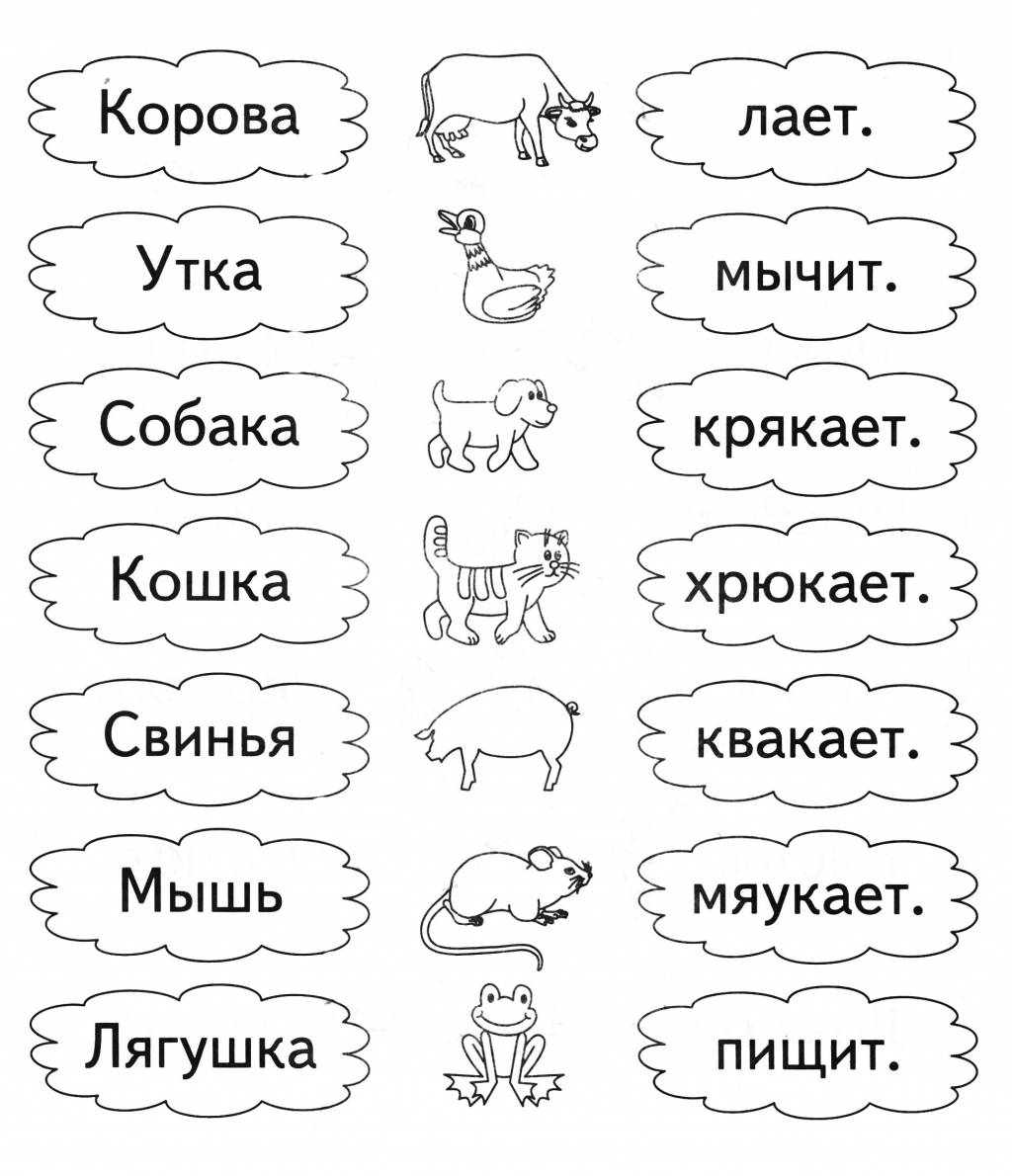 Напиши свои примерыСоедини слова по смыслуСоедини слова по смыслуСоедини слова по смыслуСоедини слова по смыслуСоедини слова по смыслуСоедини слова по смыслуСоедини слова по смыслу